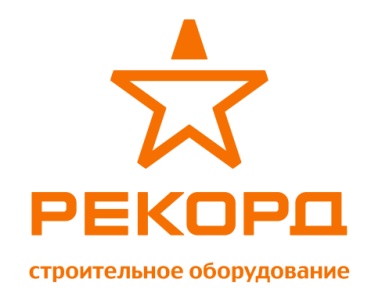 Благодарственное письмо Компания ООО «СибТоргСервис» за время сотрудничества с ООО «РЕКОРД» в качестве поставщика, зарекомендовала себя  как надежный и ответственный партнер.В своей работе  компания отличается своевременным выполнением взятых на себя обязательств, в рамках заключенного договора, четким соблюдением сроков поставки и надлежащим качеством поставляемого оборудования. Мы удовлетворены качеством работы компании ООО «СибТоргСервис» и готовы рекомендовать эту компанию как надежного и ответственного партнера и поставщика.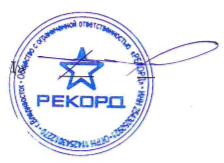 Генеральный директор ООО «РЕКОРД» ___________________Клочков Е.Ю.